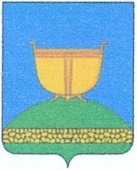 ГЛАВА БИРЮЛИНСКОГОСЕЛЬСКОГО ПОСЕЛЕНИЯ ВЫСОКОГОРСКОГО МУНИЦИПАЛЬНОГО РАЙОНАРЕСПУБЛИКИ ТАТАРСТАН ТАТАРСТАН РЕСПУБЛИКАСЫ
БИЕКТАУ МУНИЦИПАЛЬ РАЙОНЫ БӨРЕЛЕ АВЫЛ ҖИРЛЕГЕ БАШЛЫГЫ422737, Республика Татарстан, Высокогорский район,	      422737, Татарстан Республикасы, Биектау районы,   п.Бирюлинского з/с, ул.В-Интернационалистов, 3Б                                 Бөреле җәелек совхозы пос, в-Интернац ур, 3БТел./факс: +7(84365) 76-5-45, e-mail: Brl.Vsg@tatar.ru           ПОСТАНОВЛЕНИЕ                                                                 КАРАР                 «03» ноября 2021 г                                                                     № 3О назначении схода граждан в населенном пункте  с.Бимери Бирюлинского сельского поселения Высокогорского муниципального района по вопросу введения и использования средств самообложения граждан        В соответствии со ст. 25.1, 56 Федерального закона от 06 октября 2003 года   № 131-ФЗ «Об общих принципах организации местного самоуправления в Российской Федерации», ст. 35 Закона Республики Татарстан от 28 июля 2004 года № 45-ЗРТ                    «О местном самоуправлении в Республике Татарстан»,  статьи 22   Устава Бирюлинского сельского поселения Высокогорского муниципального района Республики Татарстан и решения от 14.10.2019 № 111 (в редакции 12.05.2020 №131, 09.10.2020 № 5)  «Об утверждении Положения о порядке подготовки и проведения схода граждан в населенных пунктах, входящих в   состав   Бирюлинского  сельского   поселения   Высокогорского   муниципального района Республики Татарстан» глава муниципального образования Бирюлинского сельского поселения Высокогорского муниципального района Республики Татарстан          ПОСТАНОВИЛ:Назначить на 14 часов 00 минут 16 ноября 2021 года  сход граждан по вопросу введения самообложения в населенном пункте с.Бимери Бирюлинского сельского поселения Высокогорского муниципального района Республики Татарстан.    2.  Утвердить вопрос, выносимый на сход граждан:Согласны ли вы на введение самообложения в 2022 году в сумме  500  рублей с каждого совершеннолетнего жителя, зарегистрированного по месту жительства на территории населенного пункта с.Бимери Бирюлинского  сельского поселения Высокогорского муниципального района Республики Татарстан и направлением полученных средств на решение вопросов местного значения по выполнению следующих работ:                                     а. Содержание мест захоронения (ограждение кладбища; приобретение  строительных  материалов- элементы забора; столбики;  перевозка и установка; оплата работ и услуг по договору).                     « ЗА»                                                      «ПРОТИВ».3. Обнародовать  настоящее решение путем размещения на информационных стендах и  официальном сайте поселения в течение 10 дней со дня принятия.4. Настоящее постановление вступает в силу со дня его опубликования.Глава муниципального образования                                                       Т.Х.Багаутдинов